Дидактические игры на развитие восприятия цвета, формы, мелкой моторики рук.Материал:- лепестки, серединки для цветов (красный, жёлтый, синий, зелёный);- из цветной бумаги вырезать платье, шорты (внутри вырезать круг, квадрат, треугольник, ромб);- на листе бумаги изобразить нить, вырезать отдельно круг, квадрат, треугольник, ромб.), клей.;- на листе бумаги нарисовать домик, лабиринт (посыпать его крупами, макаронами, бусинками и т.д.);-лист бумаги, краски, кисть, стаканчик с водой.Дидактические игры на развитие восприятия цвета: 1)Игра «Подбери каждому цветку лепестки».Цель: Закрепить у детей умение соотносить предметы по цвету; закрепить знание основных цветов (красный, жёлтый, синий, зелёный);Ход игры: На столе разложены серединки цветочков. В стороне вперемешку лежат лепестки. Детям предлагается подобрать к серединке цветка лепестки такого же цвета.Дидактические игры на развитие восприятия формы:2) Игра «Заплатки».Цель: Закрепить умение соотносить предметы по форме; закрепить знание геометрических фигур (круг, квадрат, треугольник, ромб).Ход игры: На столе лежат изображения шорт, платья и тд., в стороне заплатки в виде геометрических фигур (круг, квадрат, треугольник, ромб). Ребёнку предлагается «заштопать» шортики, правильно подбирая заплатки.3)Игра «Собери бусы».Цель: Закрепить у малышей умение соотносить по форме; закрепить знание геометрических фигур (круг, квадрат, треугольник,ромб);Ход игры: На столе врассыпную лежат геометрические фигуры (круг, квадрат, треугольник, ромб). Детям предлагается собрать «бусы», на листе бумаги нарисована нить, клеим геометрические фигуры, чтобы получить бусы (закрепляем форму, цвет.)Игры на развитие мелкой моторики рук.4)Игра «Комарики».Цель: развивать речь, мелкую моторику.Описание: взрослый предлагает ребенку представить себя в образе «комарика». Акцентирует внимание на размер насекомого, особенность поведения (летает - жужжит; сядет - замолкает; когда укусит - характерный писк, становится больно, место укуса краснеет, зудит). Можно продемонстрировать предметную картинку с изображением комара.Взрослый читает потешку, сопровождая ее действиями.Дарики-дарики,      Хлопать в ладоши.Вот летят комарики: «З-з-з!»   Складывать пальцы рук в щепоть.Вились, вились,   Вращать кистями рук.Вились, вились,Раз! И в ушко (носик, ручку)   Пощипывать за ушко.Нам вцепились!5)Игра «Лабиринт для пальчика».Цель: развивать мелкую моторику, координацию движений.Описание: нарисовать на листе бумаги дорожку-лабиринт. Предложить ребенку добраться пальчику до «домика», проведя им по дорожке. Для развития тактильных ощущений можно приклеить на дорожку разные виды круп или обклеить ее бумагой различной фактуры.6) Рисование ладошками «Солнышко». Цель: работа над сенсорным развитием (восприятие цвета, тактильных ощущений, мелкой моторики, воображения). А также беседуем о признаках весны.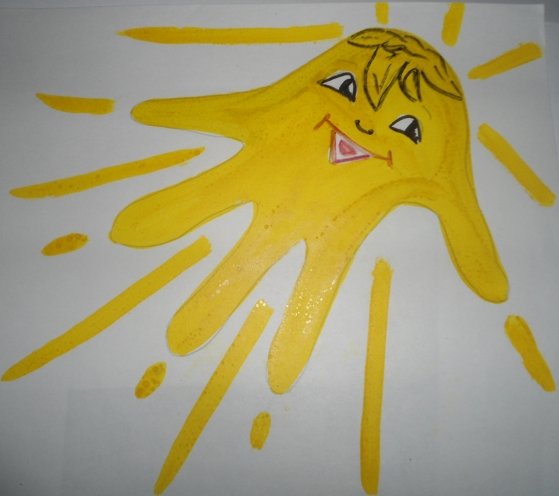 